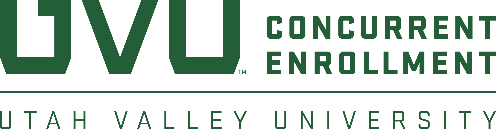 COURSE #	ART 1120						2D Design		2018-2019InstructorInstructor: Phone: Email: Office Hours: CourseCourse DescriptionThis is a Concurrent Enrollment Course, offering both high school credit through ______________ High School and college credit through Utah Valley University.  Credit from this course is transferable to all colleges and universities.  Contact the receiving institution for how the credits will be applied.Introduces the elements and principles of design.  Studies two-dimensional formats as they relate to a series of different design problems with an emphasis on formal organization and esthetics. Topics covered:Design Process			Elements of UnityFigure / Ground Relationships	Emphasis and Focal PointGrids, Scale and Proportion		Balance in CompositionMotion					Color and ValueCatalog DescriptionCore course for all Art and Design majors. Introduces the elements and principles of design. Studies two-dimensional formats as they relate to a series of different design problems. Uses principles such as line, shape, rhythm, contour, value, and contrast in creative assignments.Course PrerequisitesThis class is available to all high school students in good academic standing.  High school prerequisites apply.  Course Objectives or Learning OutcomesUpon successful completion, students should be able to: 1. 	Understand the human figure and the human canon.2. 	Gesture draw and thumbnail sketch to develop ideas.3. 	Understand linear perspective and accurately show depth.4.	 Vary edges and create weighted line drawings.5. 	Show monumentality in shapes such as spheres, cylinders, and cubes. Apply this to the human form and other forms in drawing.6. 	Develop a wide range of values. Avoid the timidity of just drawing everything lightly. Push the value scale. Chiaroscuro.7. 	Recognize the positive and negative spaces in composition and to maximize the visual impact of each. Also, to learn how negative space can be a drawing tool.8. 	Develop a series of thumbnail sketches to try out ideas. Have the ability to see the strengths and weakness and combine visual elements for the strongest composition.9. 	See the value of color in producing visual impact and emotion in a work of art.10. 	Critique their own work and the works of others in a well thought-out, systematic way using the correct vocabulary.Required Text and MaterialsDESIGN BASICS 8th Edition, by Lauer / PentakDepartment PoliciesAssignments ~ Projects ~ Portfolios•At the beginning of the year, we will discuss the Elements of Art and Principles of Design. • Every two weeks there will be a choice of two different media to work with. We want to push risk-taking, exploration, and problem-solving early on in the year as students add depth to their breadth section. Media to be explored will be India ink, acrylic, watercolor, linoleum printmaking, collage, mixed media, scratchboard, colored pencil, graphite, charcoal, oil and chalk pastel, and oil. • On the date that each project is due, there will be a class critique. The student will first present their work to the class, analyzing and discussing strengths and weaknesses and talking through the artistic problems encountered and their resolution. After that, the class will give constructive criticism and feedback. • For every finished work, on the day that it is turned in, students will also need to submit an artist’s statement. This will give enough time to refine their writing and their thinking, as they continue to experiment and develop both their skills and their concepts.• Every week, we will start off class by giving a ten-minute presentation on an individual artist or style of art to give them exposure to some of the Old Masters. One of the best ways to grow as an artist is to be exposed to and learn from works of those who have gone before.  In Addition to creating own works of art using the Old Master’s style, the students will prepare a Power Point presentation to share with the class and write a research paper.• It is expected for students to also complete four additional projects as homework. • Appointments will be made to give one-on-one time with the teacher to discuss goals and plans for completing the portfolio and give individual feedback on progress as an artist and ways to improve. In addition to these scheduled appointments, feedback will be given continuously throughout the year. By January, the concentration theme should be concrete and ready for work.	• The students should be guided in assessing their portfolio’s greatest strengths. Weaker pieces should be targeted and reworked to make them stronger.• Constant meetings with the teacher and other classmates will help solve any problems and answer any questions that arise. • Students will work on writing artists statements to accompany each work of art. • Students will work on organizing their portfolio in a logical way for greatest impact. •Students must spend extra time and care developing five quality pieces for the portfolio. •Throughout the year, we will invite artists to come and talk to the class to demonstrate their artwork and critique students’ artwork.  We hope to build a relationship between these artists and the students so that they feel as if they have a mentor they can ask questions. We would like some of these artists to be representatives of UVU so that high school students can have some exposure to the art program and receive feedback in what schools look for in high school artists.  This also gives professors exposure to the high school students.• Throughout the year, at least once per term, students will be required to go to an art gallery and do a write-up of their experience.  Students will have the opportunity to mat and frame some of their artwork, thus familiarizing them with the tools of the trade (mat cutter, mats, hinging, frames, etc.) and how to do it (especially the math of figuring out what dimensions to cut a mat.)• Although art is a fun and often relaxing activity. Students must maintain a vigorous pace in order to guarantee the completion of a minimum of 29 pieces worthy of display at the High School Show at the Springville Art Museum.•Sketchbooks and portfolios will be collected throughout the year.  Take good care of your work, as presentation is an important part of your grade.Completion of Artwork• Completion of five works per term in class (one every two weeks). Each work will be finished (slide worthy) and have an accompanying artist statement.• Completion of four works outside of class. These should emphasize experimentation and the personal direction each artist chooses.• Sketchbook constantly utilized. Sketchbook should show development of themes and ideas in artwork and reflect the practice and experimentation. We will also be looking for risk-taking.• Other projects, including researching and presenting an Old Masters report.• Attendance of other art shows and galleries.Grades for individual assignments are based on the following:a) Visual Organization (Design)b) Execution of the assignment and handling of materials (Craft)c) Application of the requirements of assignmentParticipation• Students are expected to attend class on time every day.• Participation in critiques and class discussions is critical.• Good work ethic.  Socialization is important, but when it is impeding a student’s own progress or especially affecting the focus and productivity of others, it is not acceptable.• There should be a feeling of unity, support, and help to be fostered in the classroom. Rude or hurtful remarks have no place in an art studio. Differences between artists’ styles and subjects should be value and respected, not ridiculed.Grading ScaleA   = 93-100%	C   = 73-76.9%A-  = 90-92.9%	C-  = 70-72.9%B+ = 87-89.9%	D+ = 67-69.9%B   = 83-86.9%	D   = 63-66.9%B-  = 80-82.9%	D-  = 60-62.9%C+ = 77-79.9%				E    = 59.9% and belowGrades and CreditYour grade for this class will become part of your permanent college transcript and will affect your GPA.  A low grade in this course can affect college acceptance and scholarship eligibility.Grades are determined by instructors, based upon measures determined by the instructor and department and may include: evaluation of responses, written exercises and examinations, performance exercises and examinations, classroom/laboratory contributions, mastery of pertinent skills, etc. The letter grade “A” is an exceptional grade indicating superior achievement; “B” is a grade indicating commendable mastery; “C” indicates satisfactory mastery and is considered an average grade; “D” indicates substandard progress and insufficient evidence of ability to succeed in sequential courses; “E” (failing) indicates inadequate mastery of pertinent skills or repeated absences from class; “UW” indicates unofficial withdrawal from class.University PoliciesAcademic IntegrityUtah Valley University expects all students to maintain integrity and high standards of individual honesty in academic work, to obey the law, and to show respect for others. Students of this class are expected to support an environment of academic integrity, have the right to such an environment, and should avoid all aspects of academic dishonesty. Examples of academic dishonesty include plagiarizing, faking of data, sharing information during an exam, discussing an exam with another student who has not taken the exam, consulting reference material during an exam, submitting a written assignment which was authored by someone other than you, and/or cheating in any form.In keeping with UVU policy, evidence of academic dishonesty may result in a failing grade in the course and disciplinary review by the college.  Any student caught cheating will receive, at minimum, zero points on that particular assignment for the first offense.  A second offense can result in failing the course and will entail being reported to Student Advising.  Academic dishonesty includes, in part, using materials obtained from another student, published literature, and the Internet without proper acknowledgment of the source.   Additional information on this topic is published in the student handbook and is available on the UVU website.Student Code of ConductAll UVU students are expected to conduct themselves in an appropriate manner acceptable at an institution of higher learning. All students are expected to obey the law, to perform contracted obligations, to maintain absolute integrity and high standards of individual honesty in academic work, and to observe a high standard of conduct for the academic environment.The Student Rights and Responsibilities Code, or Code of Conduct, outlines for students what they can expect from the University and what the University expects of them.Students should review their Rights and Responsibilities. The Code of Conduct also outlines the process for academic appeals, and appeals related to misconduct and sanctions. It can be found at http://www.uvu.edu/studentconduct/students/Student Responsibilities You are expected to take an active role in the learning process by meeting course requirements as specified in written syllabi. Faculty members have the right to establish classroom standards of behavior and attendance requirements. You are expected to meet these requirements and make contact with faculty members when unable to do so. Withdrawal PolicyIf you do not wish to take this course or find that you are unable to continue, you should officially withdraw by the deadline stated in the current semester UVU Student Timetable.You can officially withdraw from a course by dropping it through the online registration system or the campus One Stop desk (BA 106) by the listed date. If you officially withdraw from a course by the "Last Day to Drop and Not Show on Transcript," the course will not appear on your academic transcripts. If you officially withdraw from a course by the "Last Day to Withdraw," a "W" will appear on your transcripts. Although your GPA will not be affected — a "W" will indicate that you chose to withdraw. If you fail to complete the course and do not drop it before the "Last Day to Withdraw," a "UW" or "E" (a failing grade) will appear on your transcripts.Withdrawing from a course may impact your financial aid status. For more information, see: UVU Financial Aid.Cheating and Plagiarism Policy ProceduresThis document was taken from the Utah Valley University Policy 541, The Student Rights and Responsibilities Code5.4.4 Each student is expected to maintain academic ethics and honesty in all its forms, including, but not limited to, cheating and plagiarism as defined hereafter: 1) Cheating is the act of using or attempting to use or providing others with unauthorized information, materials, or study aids in academic work. Cheating includes, but is not limited to, passing examination answers to or taking examinations for someone else, or preparing or copying another's academic work. 2) Plagiarism is the act of appropriating another person's or group's ideas or work (written, computerized, artistic, etc.) or portions thereof and passing them off as the product of one's own work in any academic exercise or activity. 3) Fabrication is the use of invented information or the falsification of research or other findings. Examples include but are not limited to: a) Citation of information not taken from the source indicated. This may include the incorrect documentation of secondary source materials.b) Listing sources in a bibliography not used in the academic exercise. c) Submission in a paper, thesis, lab report, or other academic exercise of falsified, invented, or fictitious data or evidence, or deliberate and knowing concealment or distortion of the true nature, origin, or function of such data or evidence. d) Submitting as your own any academic exercise (written work, printing, sculpture, etc.) prepared totally or in part by another.Students with DisabilitiesStudents who need accommodations because of a disability may contact the UVU Office of Accessibility Services (OAS), located on the Orem Campus in LC 312. To schedule an appointment or to speak with a counselor, call the OAS office at 801-863-8747. Deaf/Hard of Hearing individuals, email nicole.hemmingsen@uvu.edu or text 385-208-2677.Religious AccommodationsAt the beginning of each semester, you shall promptly review the course syllabus and class schedule and notify faculty to request an accommodation for sincerely held religious beliefs and practices using the Religious Accommodation Request Form.Dangerous BehaviorThe faculty member has the right to demand and secure the immediate removal of any person from the classroom whenever the faculty member determines, to the best of his or her knowledge or belief, that the person's actions are threatening or dangerous to students or themselves. If the faculty member cannot resolve a disruptive situation, the faculty member may request that the disruptive person(s) leave the classroom. If the disruptive person(s) will not leave voluntarily, the faculty member may call University Police for assistance. The incident shall be reported to the Dean of Students and to the Director of Judicial Affairs in accordance with Policy 541 Student Rights and Responsibilities Code.Discriminatory, Exclusionary, or Disruptive BehaviorFaculty members observing discriminatory, exclusionary, or disruptive behavior follow procedures described in UVU Policy 541 Student Rights and Responsibilities Code. 5.6AttendanceAttendance in this class is not mandatory due to the different learning preferences with each student. However, class will be held according to the schedule on the top of this syllabus. Chapters will be covered in class as listed in the semester schedule below. Class will consist of chapter reviews, discussion and group activities. Policies/ReferencesPolicy 541: Student Rights and Responsibilities Code https://www.uvu.edu/catalog/current/policies-requirements/student-rights-and-responsibilities.htmlPolicy 601: Classroom Instruction and Management. https://policy.uvu.edu/getDisplayFile/5750ed2697e4c89872d95664Policy 635: Faculty Rights and Professional Responsibilities. https://policy.uvu.edu/getDisplayFile/563a40bc65db23201153c27dDefinitionsSyllabus: An agreement between faculty and students that communicates course structure, schedule, student expectations, expected course outcomes, and methods of assessment to students.Dropping the Class_________ is the last day to drop the course without it showing on your transcript. _________ is the last day to withdraw from the class. 
If you drop the high school class, you must also withdraw from the UVU class to avoid receiving a failing grade.Due dates and this syllabus may change at the instructor’s discretion due to the needs of the class members.